Chinesische Gerichte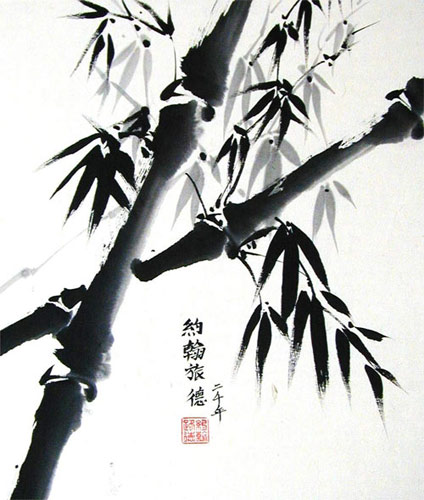 40) Knuspriges Poulet an Süss-Sauer 	25.50 Fr.	Pouletbrust in Reismehl knusprig gebacken,	mit Ananas, Peperoni, Karotten, und Zwiebel41) Poulefleisch Chop-Suey	25.50 Fr.	verschiedene Gemüse sautiert mit Poulet	an Soja, Austernsauce42) Schweinefleisch Tikka Masala	27.00 Fr.	geschnetzeltes Schweinefleisch gebraten mit Curry sauce	Lauch, Zwiebel, Pilzen, verfeinert mit Kokosmilch43) Lammfleisch mit Tongku Pilz	30,50 Fr.	verschiedenen Pilzen, Champignon, Austernseitling,	Shiitake, Lauch gebraten mit Austernsauce44) Rindfleisch Szechuan Art	28.50 Fr.	Rinds gebraten mit verschiedenen Gemüsen,	Chili, und Tomatensauce (scharf)45) Ente nach kantonesischer Art	32.50 Fr.	Knusprig gebackene halbe Ente	in hausgemachter Sojasauce46) Black Tiger Kung-Pao	27.50 Fr.	mit Cashewnüssen, Chili,	Peperoni, Lauch und Zwiebel an Scharf–Sauer-Sauce47) Tofu mit Bambussprossen	22.50 Fr.	10. Gemüsearten gebraten mit Sojasauce,	dazu goldener Tofu und Bambus48) Tintenfisch Schwarze Perlen	26.50 Fr.	gebraten mit schwarzen Bohnen und Knoblauch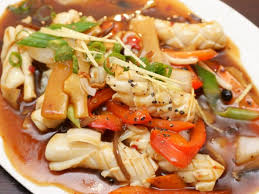 	Paprika, Lauch, Zwiebel und SojasauceAlle Hauptgerichte sind mit Naturreis Kantonesischer Reis mit schicken	4.50.-Gebratene Nudeln mit sojasprossen	4.50.-Extra Naturreis	3.00.-